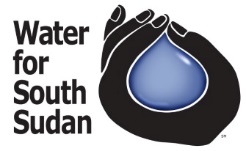  Water the seeds of changeINVITATION TO TENDER Water for South Sudan Foundation is a nonprofit organization operating in Wau, South Sudan in Eastern Bank area. It also has offices in Juba and Kuacjok and you can deliver your application in those location.  It has humanitarian Certificates from Relief & Rehabilitation Commission (RRC).  The Water for South Sudan Foundation (WFSSF) is inviting submissions of tenders for: REF: Supply, Transportation and Erect 2x18m3 Steel Water Storage Tank on 6M Steel Tower. One in Tonj North (Akop Village) and one would be in Wau/Aweil.Detailed Specifications are included within the attached RFQ. Interested firms can download the quotation posted on South Sudan NGO Forum. Submit all completed document to WFSSF’s offices in Wau, Juba or Kuacjok or send to below emaildominic.dot@waterforsouthsudan.orgBids/Quotations should be addressed to Tender Committee; Water for South Sudan in a SEALED envelope for hand dropping. For those that will submit their online, use above email. Closing date for applications is 13th February 2023 at 4:00pm. Contacts: Wau- 0925875000Juba- 0923111115Kuajok- 0921225212For more information, visit us at our Main Office in Wau Eastern Bank, Kuajok and at Juba office.Water for South Sudan Foundation believes in integrity, service & accountability, Water for South Sudan is Zero tolerance to corruption and provides equal opportunity to everyone. Tender CommitteeWater for South Sudan Foundation.